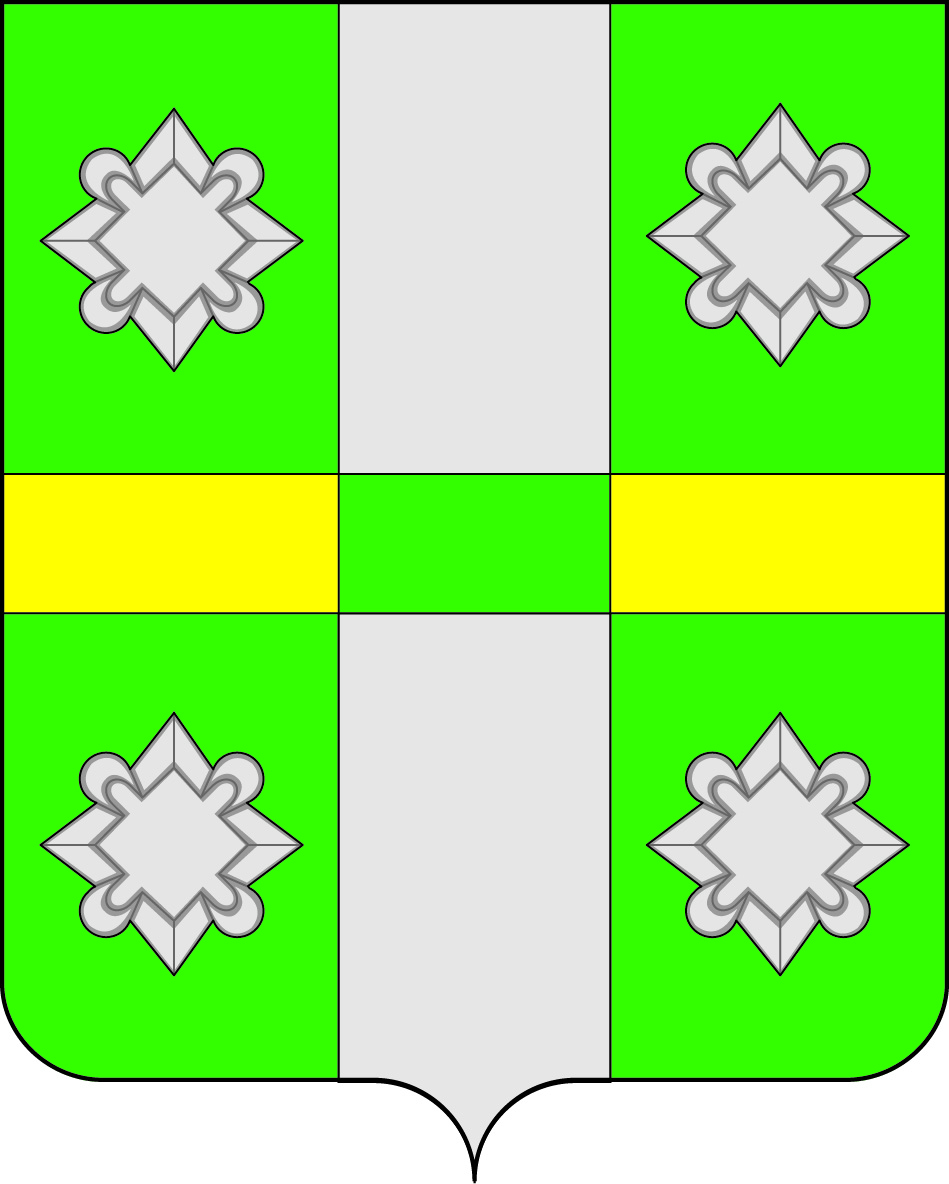 Российская ФедерацияД У М АТайтурского городского поселенияУсольского муниципального районаИркутской областиР Е Ш Е Н И ЕОт 31.03.2022г.                                                                                             № 193р.п. ТайтуркаО внесении изменений в Правила благоустройства и содержания территории Тайтурского городского поселения Усольского муниципального района Иркутской области, утвержденные Решением Думы городского поселения Тайтурского муниципального образования № 103 от  23.03.2009г. с изменениями на основании решений № 9 от 27.10.2017г., №74 от 27.02.2019, №106 от  25.12.2019г., №174 от  29.12.2021г.В соответствии со статьей 9.1 Федерального закона от 06.10.2003г. № 131-ФЗ «Об общих принципах организации местного самоуправления в Российской Федерации», руководствуясь статьями  31, 47 Устава Тайтурского городского поселения Усольского муниципального района Иркутской области, Дума Тайтурского городского поселения Усольского муниципального района Иркутской области РЕШИЛА: Утвердить следующие изменения в Правила благоустройства и содержания территории Тайтурского городского поселения Усольского муниципального района Иркутской области, утвержденные Решением Думы городского поселения Тайтурского муниципального образования № 103 от  23.03.2009г. с изменениями на основании Решений № 9 от 27.10.2017г., №74 от 27.02.2019, №106 от  25.12.2019г., №174 от  29.12.2021г. (далее – Правила):1.1 пункт  33 части 6 статьи 1 Правил изложить в новой редакции:«плановые работы - работы, предполагаемые заранее и проводимые при строительстве, реконструкции, капитальном ремонте объектов капитального строительства и систем инженерного обеспечения (электро-, тепло-, газо-, водоснабжения и водоотведения, канализации, связи и др.), расположенных на территории поселения, работы по благоустройству и озеленению территорий, в том числе установка либо демонтаж отдельно стоящих рекламных конструкций, знаково-информационных систем, других конструкций на территории поселения;1.2 Статью 11 дополнить частью 9.1. следующего содержания:«9.1 Площадки для выгула собак.Площадки для выгула собак размещаются на территориях общего пользования, свободных от зеленых насаждений, под линиями электропередач с напряжением не более 110 кВт, за пределами санитарной зоны источников водоснабжения первого и второго поясов.Размеры площадок для выгула собак, размещаемые на территориях жилого назначения, должны составлять 400 - 600 кв. м., на прочих территориях - 400 - 800 кв. м., в условиях сложившейся застройки быть установлен уменьшенный размер площадок, исходя из имеющихся территориальных возможностей.Расстояние от границы площадки до окон жилых и общественных зданий, участков детских учреждений, школ, детских, спортивных площадок, площадок отдыха должно составлять не менее 40 м.Перечень элементов благоустройства на территории площадки для выгула собак включает: различные виды покрытия, ограждение, не менее одной скамьи, не менее одной урны, осветительное оборудование. Для покрытия поверхности части площадки, предназначенной для выгула собак, необходимо предусматривать выровненную поверхность, обеспечивающую хороший дренаж, не травмирующую конечности животных (газонное, песчаное, песчано-земляное), а также удобную для регулярной уборки и обновления. Поверхность части площадки, предназначенной для владельцев собак, требуется проектировать с твердым или комбинированным видом покрытия. Подход к площадке оборудуется твердым видом покрытия.Ограждение площадки следует выполнять из металлической (или иной) сетки (решетки) высотой не менее 1,5 м. Расстояние между элементами и секциями ограждения, его нижним краем и землей не должно позволять животному покинуть площадку или причинить себе травму.На территории площадки необходимо предусматривать информационный стенд с правилами пользования площадкой.Озеленение проектируется из периметральных плотных посадок высокого кустарника в виде живой изгороди или вертикального озеленения.Обслуживание и эксплуатация площадок для выгула собак производится организациями, обслуживающими жилищный фонд населенного пункта, в случае размещения площадки на придомовой территории, входящей в состав общего имущества многоквартирных домов.В иных случаях обслуживание и эксплуатация площадок для выгула собак производится собственником, арендатором земельного участка, на котором расположена площадка.» пункт 3 части 4 статьи 15 Правил изложить в новой редакции:«возможность размещения дополнительных входных групп (входов) определяется на основе общей концепции фасада с учетом архитектурного решения планировки помещений, расположения существующих входных групп (входов), а также предельной плотности размещения входных групп (входов) на данном фасаде без ущерба для его архитектурного решения, разработанного (согласованного) автором проекта здания или рекомендованного к утверждению администрацией Тайтурского городского поселения Усольского муниципального района Иркутской области»;часть 1 статьи 33 Правил изложить в новой редакции: «Размещение нестационарных торговых объектов осуществляется согласно схеме размещения таких объектов в порядке, установленном Администрацией Усольского муниципального района Иркутской области»Наименование статьи 38 Правил читать в новой редакции:«Содержание и выгул собак и кошек».Часть 1 статьи 38 Правил читать в новой редакции: «При содержании домашних животных их владельцам необходимо соблюдать общие требования к содержанию животных, а также права и законные интересы лиц, проживающих в многоквартирном доме, в помещениях которого содержатся домашние животные. Выгул домашних животных должен осуществляться при условии обязательного обеспечения безопасности граждан, животных, сохранности имущества физических лиц и юридических лиц.»В Приложении 1 Правил  пункт 5.2.1.13.11. изложить в новой редакции:«Внешние характеристики настенных вывесок определяются администрацией Тайтурского городского поселения Усольского муниципального района Иркутской области  с учетом необходимости сохранения стилевого единства, габаритов, уровня размещения на единой горизонтальной оси в пределах всего фасада здания, строения, сооружения. 1.8 В приложении 5 Правил слова «городского округа» заменить словами «городского поселения».2. Опубликовать настоящее решение в газете «Новости» и на официальном сайте администрации Тайтурского городского поселения Усольского муниципального района Иркутской области в информационно-телекоммуникационной сети «Интернет» (www.taiturka.irkmo.ru).Подготовил: специалист администрации по землепользованию и благоустройству _______ Е.Н. Соболева«___»_________2022 г.Согласовано: главный специалист администрации по юридическим вопросам и нотариальным действиям __________ О.В. Мунтян «___»_________2022 г.Председатель Думы Тайтурского городского поселения Усольского муниципального района Иркутской областиЧиркова Л.А.И.о. главы Тайтурского городского поселения Усольского муниципального района Иркутской областиЛеонова Е.А.